macOS Ventura Standardwerk - PREMIUM Videobuch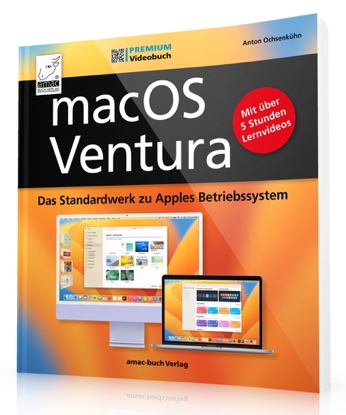 Für alle Mac-Modelle geeignet

Jetzt neu im amac-buch Verlag
Das innovative Buch-Video-Konzept:
Sehen, sofort verstehen und umsetzen.
Buch + 5 h Videotutorials Ein Mac-Computer ist einfach zu bedienen und dennoch extrem leistungsfähig. Das liegt daran, dass Apple sowohl Hard- als auch Software herstellt und so perfekt aufeinander abstimmen kann. Nutznießer sind Sie als Kunde, die einen optimalen Computer egal ob MacBook, iMac, Mac mini oder Pro für die Arbeit und Freizeit erhalten. macOS ist enorm vielseitig einsetzbar und extrem stabil. Ergänzt wird macOS Ventura durch eine Fülle nützlicher Apps wie Mail, Safari, Erinnerungen, Kalender, iMovie, Pages, Numbers, Keynote, Vorschau, Nachrichten, Bücher, Home, Aktien und vieles mehr.In wenigen Sekunden ist der Mac-Computer installiert und einsatzbereit. Und da jeder Benutzer über einen eigenen Account verfügt, kann ein Apple Rechner bequem für die ganze Familie zum Einsatz kommen.In diesem Standardwerk erhalten Sie einen umfassende Funktionsbeschreibung, mit der Sie sofort loslegen können. Anton Ochsenkühn bedient seit über 30 Jahren Mac-Computer und kennt macOS in- und auswendig. Zahlreiche Insidertipps runden das kompakte Werk ab.Aus dem Inhalt: Installation und Update von macOS VenturaDie neue Bedienoberfläche kennenlernen und nutzenVersionsunterschiede: Intel versus Apple Silicon-RechnerBenutzer einrichten und den Mac den eigenen Bedürfnissen anpassenDie wichtigen Apps: Erinnerungen, Kalender, Mail, Safari, Nachrichten, Notizen, Vorschau, Stage ManagermacOS und Apple-ID: wie Sie Daten ganz einfach über verschiedene Geräte synchronisieren könnenWas tut man, wenn es mal irgendwo hakt?Fitnesstraining für Ihren Mac

Autor: 	Anton OchsenkühnISBN-Nummer: 	978-3-95431-092-0Preis: 	36,50 EuroFormat: 	210 x 220 mmSeitenanzahl: 	560 SeitenVideodauer: 	ca. 5 hGewicht:	ca. 1,4 kg